KARTA PRZEDMIOTUUwaga: student otrzymuje ocenę powyżej dostatecznej, jeżeli uzyskane efekty kształcenia przekraczają wymagane minimum.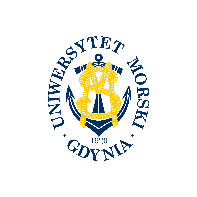 UNIWERSYTET MORSKI W GDYNIWydział Zarządzania i Nauk o Jakości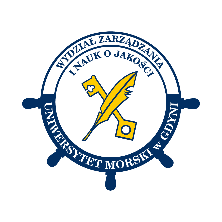 Kod przedmiotuNazwa przedmiotuw jęz. polskim Transport morski Regionu Morza BałtyckiegoKod przedmiotuNazwa przedmiotuw jęz. angielskimMaritime Transport of Baltic Sea Region KierunekZarządzanieSpecjalnośćprzedmiot kierunkowyPoziom kształceniastudia pierwszego stopniaForma studiówniestacjonarneProfil kształceniaogólnoakademickiStatus przedmiotuwybieralnyRygorzaliczenie z ocenąSemestr studiówLiczba punktów ECTSLiczba godzin w tygodniuLiczba godzin w tygodniuLiczba godzin w tygodniuLiczba godzin w tygodniuLiczba godzin w semestrzeLiczba godzin w semestrzeLiczba godzin w semestrzeLiczba godzin w semestrzeSemestr studiówLiczba punktów ECTSWCLPWCLPIII219Razem w czasie studiówRazem w czasie studiówRazem w czasie studiówRazem w czasie studiówRazem w czasie studiówRazem w czasie studiów9999Wymagania w zakresie wiedzy, umiejętności i innych kompetencjiBrakCele przedmiotuzapoznanie studenta ze specyfiką funkcjonowania transportu morskiego w Regionie Morza BałtyckiegoOsiągane efekty uczenia się dla przedmiotu (EKP)Osiągane efekty uczenia się dla przedmiotu (EKP)Osiągane efekty uczenia się dla przedmiotu (EKP)SymbolPo zakończeniu przedmiotu student:Odniesienie do kierunkowych efektów uczenia sięEKP_1zna  pojęcie transportu morskiego i Regionu Morza Bałtyckiego NK_W01, NK_W05, NK_U01EKP_2ma wiedzę ze znajomość geografii handlu morskiego w Regionie Morza BałtyckiegoNK_W01, NK_W05, EKP_3zna czynniki kształtujące popyt na usługi transportu morskiegoNK_W02, NK_W05,  EKP_4zna czynniki kształtujące podaż na usługi transportu morskiegoNK_W02, NK_W05, NK_U01EKP_5zna główne podmioty uczestniczące w transporcie morskiemuNK_W02, 1 NK_U01EKP_6ma wiedzę na temat znajomości mechanizmu kształtowania ceny w transporcie morskimNK_W01, NK_W05,  NK_U01EKP_7zna organizacje międzynarodowe kształtujące główne regulacje dla funkcjonowania rynku transportu morskiego w Regionie Morza BałtyckiegoNK_W02, NK_U01Treści programoweLiczba godzinLiczba godzinLiczba godzinLiczba godzinOdniesienie do EKPTreści programoweWCLPOdniesienie do EKPWprowadzenie do przedmiotu – zakres, literatura oraz zasady zaliczenia przedmiotu. Pojęcie transportu morskiego oraz Regionu Morza Bałtyckiego.1EKP_1, EKP_2Geografia handlu morskiego Regionu Morza Bałtyckiego 1EKP_1, EKP_2Charakterystyka popytu na usługi transportu morskiego2EKP_2, EKP_3Charakterystyka podaży ośrodków usług transportu morskiego – porty morskie, terminale i przedsiębiorstwa żeglugi morskiej.2EKP_5, EKP_6, Mechanizm kształtowania cen na rynku transportu morskiego2EKP_1, EKP_4, EKP_6, EKP_7Organizacje i regulacje kształtujące rynek Regionu Morza Bałtyckiego1EKP_4, EKP_7Łącznie godzin9Metody weryfikacji efektów uczenia się dla przedmiotuMetody weryfikacji efektów uczenia się dla przedmiotuMetody weryfikacji efektów uczenia się dla przedmiotuMetody weryfikacji efektów uczenia się dla przedmiotuMetody weryfikacji efektów uczenia się dla przedmiotuMetody weryfikacji efektów uczenia się dla przedmiotuMetody weryfikacji efektów uczenia się dla przedmiotuMetody weryfikacji efektów uczenia się dla przedmiotuMetody weryfikacji efektów uczenia się dla przedmiotuMetody weryfikacji efektów uczenia się dla przedmiotuSymbol EKPTestEgzamin ustnyEgzamin pisemnyKolokwiumSprawozdanieProjektPrezentacjaZaliczenie praktyczneInneEKP_1xEKP_2xEKP_3xEKP_4xEKP_5xEKP_6xEKP_7xKryteria zaliczenia przedmiotuZaliczenie wykładów : test końcowy pisemny (T- 60% punktów możliwych do zdobycia).Ocena końcowa jest oceną z testuNakład pracy studentaNakład pracy studentaNakład pracy studentaNakład pracy studentaNakład pracy studentaNakład pracy studentaForma aktywnościSzacunkowa liczba godzin przeznaczona na zrealizowanie aktywnościSzacunkowa liczba godzin przeznaczona na zrealizowanie aktywnościSzacunkowa liczba godzin przeznaczona na zrealizowanie aktywnościSzacunkowa liczba godzin przeznaczona na zrealizowanie aktywnościSzacunkowa liczba godzin przeznaczona na zrealizowanie aktywnościForma aktywnościWCLLPGodziny kontaktowe9Czytanie literatury16Przygotowanie do zajęć ćwiczeniowych, laboratoryjnych, projektowychPrzygotowanie do egzaminu, zaliczenia6Opracowanie dokumentacji projektu/sprawozdaniaUczestnictwo w zaliczeniach i egzaminach1Udział w konsultacjach 4Łącznie godzin36Sumaryczna liczba godzin dla przedmiotu3636363636Sumaryczna liczba punktów ECTS dla przedmiotu22222Liczba godzinLiczba godzinLiczba godzinECTSECTSObciążenie studenta związane z zajęciami praktycznymi00Obciążenie studenta na zajęciach wymagających bezpośredniego udziału nauczycieli akademickich14141422Literatura podstawowaGrzelakowski A.S., Projekty morsko-lądowych korytarzy transportowych w Regionie Morza Bałtyckiego : wybrane studia przypadków, Gospodarka Materiałowa i Logistyka, 2016, Nr 12.Grzelakowski A.S., Rozwój transportu morskiego w regionie Morza Bałtyckiego, Zeszyty Naukowe Akademii Morskiej w Gdyni, 2010, Nr 67.Czermański E., Charakterystyka gospodarcza Regionu Morza Bałtyckiego, http://studiaimaterialy.pl/wp-content/uploads/2013/07/ZN-2012-ITiHM-ECz.pdf EUROPA BAŁTYCKA PRZESZŁOŚĆ, TERAŹNIEJSZOŚĆ, NOWE WYZWANIA XXV SEJMIK MORSKI, http://www.wzieu.pl/zn/589/ZN_589.pdfGrzelakowski A.S., Matczak M., Współczesne porty morskie funkcjonowanie i rozwój, Akademia Morska w Gdyni, Gdynia, 2012.Ficoń K., Logistyka morska, statki, porty, spedycja, Wydawnictwo BEL Studio Sp. z o.o. Warszawa, 2010.Teska J., Współpraca gospodarcza determinantem budowy zaufania i bezpieczeństwa w Regionie Morza Bałtyckiego, file:///C:/Users/User/Downloads/Wsp%C3%B3%C5%82praca_gospodarcza_determinatem.pdfSong, Dr. David H.; Neligan, Peter C., MB.,  Maritime Logistics, Publisher Kogan Page Ltd, 2021.Y. H. Księżyc Wenus , Kee-hung Lai , T. C. Edwina Chenga , Dong Yang, Shipping and logistics management, Publisher Springer, 2023.Literatura uzupełniającaMarek R., Marine container terminal complexity, 45th International Scientific Conference on Economic and Social Development – XIX International Social Congress (ISC 2019), ISSN 1849-7535, Moscow, 17-18 October 2019, s. 139-153.Marek R., The analysis of five competitive forces of marine container terminal industry based on polish market, 45th International Scientific Conference on Economic and Social Development – XIX International Social Congress (ISC 2019), ISSN 1849-7535, Moscow, 17-18 October 2019, s. 358-373.Rocznik Statystyczny Gospodarki Morskiej 2023.Osoba odpowiedzialna za przedmiotOsoba odpowiedzialna za przedmiotdr Robert MarekKLiSTPozostałe osoby prowadzące przedmiotPozostałe osoby prowadzące przedmiotdr Sławomir Skiba